Інформаційний листЗгідно з наказом МОН України № 1313 від 28.11.2018 року Одеська державна академія будівництва та архітектури призначена базовим вищим навчальним закладом з проведення ІІ етапу Всеукраїнської олімпіади для студентів вищих навчальних закладів III–IV рівнів акредитації з дисципліни «Інвестування».Олімпіада відбудеться 11-12 квітня 2019 року.11 квітня, 10.00-15.00 – виконання конкурсних завдань ІІ етапу Олімпіади.12 квітня – підведення підсумків, від’їзд учасників.Олімпіада буде відбуватися у двох секціях:  «Бакалаври»;  «Магістри».Для участі у ІІ турі Олімпіади від вищих навчальних закладів запрошуються до 3-х представників у секцію «Бакалаври» і до 3-х представників у секцію «Магістри».ІІ етап Олімпіади буде проходити у 2 тури:– перший тур – розрахункові завдання;– другий тур – тестування.Секція «Бакалаври». Тести будуть базуватися на наступних темах: «Загальна характеристика термінів та понять інвестування», «Державне регулювання інвестиційної діяльності», «Суб’єкти, об’єкти та механізми функціонування інвестиційного ринку». «Формування грошових потоків при здійснені інвестиційної діяльності», «Оцінка вартості інвестиційних ресурсів та цінних паперів»,  «Методи та показники оцінювання інвестиційної діяльності», «Аналіз ефективності інвестування з урахуванням фактору ризику». Розрахункові завдання будуть базуватися на наступних темах: «Визначення ціни капіталу та її вплив на прийняття інвестиційних рішень», «Формування грошових потоків та їх оцінювання», «Розрахунок критеріїв  ефективності інвестиційних проектів», «Оцінка ризиків інвестиційного проекту».Секція «Магістри»: Тести будуть базуватися на наступних темах: «Теоретико-методологічні засади інвестування», «Математичні методи та моделі прийняття інвестиційних рішень», «Інвестиційні рішення в умовах невизначеності», «Інституційні засади регулювання інвестиційної діяльності», «Аналіз та оцінка грошових потоків», «Оцінювання фінансових інструментів інвестування та управління інвестиційним портфелем», «Стратегії інвестування та фінансове забезпечення реалізації інвестиційних рішень», «Оптимізація структури капіталу в процесі інвестиційної діяльності підприємства». Розрахункові завдання будуть базуватися на наступних темах: «Прийняття інвестиційних рішень в умовах ризику і невизначеності», «Аналіз чутливості інвестиційного проекту», «Оптимізація структури капіталу в процесі здійснення інвестиційної діяльності», «Оцінка фінансових інструментів інвестування»Реєстрація учасників буде проводитися 11 квітня з 8.00-9.30 за адресою м. Одеса, вул. Дідріхсона, 4, Одеська державна академія будівництва та архітектури, вестибюль головного корпусу. Проїзд від залізничного вокзалу: трамвай №28, маршрутка №127 до зупинки «Торгова». Учасники повинні мати при собі паспорт, студентський квиток, калькулятор (користування мобільними телефонами заборонено). Студенти і супроводжуючі викладачі для проживання повинні забронювати місця в готелях і хостелах м. Одеси. Рекомендовані місця проживання:– хостели:«Mama-hostel», Одеса, вул. Нежинська 58, кв. 24  тел. 068 792-72-10;«Centro Hostel Odessa», Одеса, вул. Гоголя, 9 тел. 098 023-81-80;«Taki Room», Одеса, вул. Коблевська , 42 кв 4, тел. (048)067 510-15-04;«Уют», Одеса, пров. Нечипуренко, 1, тел. (0482) 49-69-10. – готелі:«Центральная», Одеса, вул. Преображенська 40, тел. (0482) 36-58-05 «Rodina Hotel», Одеса, вул. Старопортофранківська 131, тел. 093-435-29-06Анкети учасників (Додаток 1), заявки викладачів (Додаток 2) надсилати до 1 березня 2019 року обов’язково в двох формах:– поштою за адресою: кафедра економіки та підприємництва, Одеська державна академія будівництва та архітектури, вул. Дідріхсона 4, 65029, (тема: Олімпіада);– електронною поштою за адресою: ogasa-ekus@ukr.net (тема: Олімпіада).Довідки за телефонами:  Кафедра економіки та підприємництва - (048) 729-85-05, (048) 729-85-25. моб. тел. 097 228 93 15, 066 920 52 57Голова оргкомітету,
ректор Одеської державноїакадемії будівництва та архітектури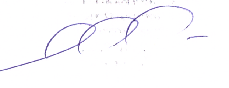            А.Ковров